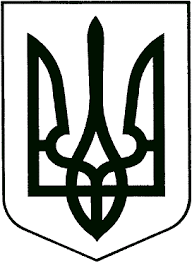 ЗВЯГЕЛЬСЬКА МІСЬКА РАДАРІШЕННЯтридцять друга сесія							восьмого скликання________________                                     			          № __________Про внесення змін до Положення про виплату стипендій Звягельської міської ради перспективним та обдарованим    спортсменам громади 	Керуючись статтею 25 Закону України «Про місцеве самоврядування в Україні», Законом України «Про фізичну культуру і спорт», Указом Президента України від 02.08.06 № 667/2006  «Про національний план дій щодо реалізації державної політики у сфері фізичної культури і спорту», враховуючи рішення Звягельської міської ради від 21.10.2021  № 318 «Про затвердження Програми розвитку фізичної культури та спорту на 2022-2026 роки», від 22.12.2022 № 698 «Про перейменування Новоград-Волинської міської ради та її виконавчого комітету»,  з метою стимулювання успішних виступів спортсменів на обласних, всеукраїнських та міжнародних змаганнях, поліпшення їх соціальних та побутових умов, міська радаВИРІШИЛА:   	 1. Внести зміни до  Положення про виплати стипендій Звягельської міської ради перспективним та обдарованим спортсменам громади затверджене рішенням міської ради від 20.04.2017 №299 (далі – Положення) та затвердити його в новій редакції  (додається).   	 2. Управлінню у справах сім’ї, молоді, фізичної культури та спорту міської ради  забезпечити виконання вимог затвердженого Положення.  	 3. Контроль за виконанням цього рішення покласти на постійну комісію міської ради з питань соціальної політики, охорони здоров’я, освіти, культури та  спорту (Широкопояс О.Ю.) та заступника міського голови Борис Н.П.Міський голова             		    	                               Микола БОРОВЕЦЬ ПОЛОЖЕННЯпро виплати стипендій Звягельської міської ради перспективним та обдарованим спортсменам громади1. Стипендії Звягельської міської ради призначаються перспективним та обдарованим спортсменам громади (далі - стипендії) відповідно до Указу Президента України від 02.08.06 № 667/2006 «Про національний план дій щодо реалізації державної політики у сфері фізичної культури і спорту», рішення Звягельської міської ради від 23.12.2016  № 211 «Про затвердження Програми розвитку фізичної культури і спорту на 2022-2026 роки» з метою стимулювання їх успішних виступів на обласних (ігрових видів спорту), всеукраїнських,  міжнародних та всесвітніх офіційних змаганнях, поліпшення їх соціальних та побутових умов.	2. З дня затвердження Положення встановлюється не більше 10 стипендій перспективним та обдарованим спортсменам громади по підсумках результатів попереднього року їх участі у змаганнях  згідно наступних нормативів (додаток).	3. Стипендії призначаються спортсменам зі складу команд з олімпійських, не олімпійських видів спорту та видів спорту інвалідів, що досягли 14 років на один календарний рік за підсумками виступів у попередньому році, залежно від результатів участі у змаганнях, на конкурсних засадах за рахунок коштів міського бюджету, передбачених на утримання галузі фізичної культури і спорту та виплачуються управлінням у справах сім`ї, молоді, фізичної культури та спорту Звягельської міської ради.	4. На здобуття стипендій висуваються спортсмени із складу збірних команд міста, області та України. Обов`язковими умовами для отримання стипендії є:          1) здобуття спортсменом у попередньому році першого, другого або третього місця на чемпіонаті світу, Європи, України та області (для ігрових видів  спорту) серед дорослих, молоді, юніорів, кадетів, юнаків, дівчат; 	2) наявність копії журналу про відвідування тренувань спортсменами;	3) наявність не менше 8 суперників у ваговій або віковій категорії спортсмена відповідно до протоколу змагань.	5. Пропозиції щодо кандидатур на призначення стипендії подаються щороку до 10 січня управлінню у справах сім’ї, молоді, фізичної культури та спорту міської ради головами міських спортивних федерацій (осередків Всеукраїнських спортивних федерацій), директором дитячо-юнацької спортивної школи імені В.П.Єрмакова управління у справах сім’ї, молоді, фізичної культури та спорту міської ради.Конкурсний добір серед кандидатів на призначення стипендії здійснюється комісією. Персональний склад комісії, умови, порядок проведення конкурсу визначає управління у справах сім`ї, молоді, фізичної культури та спорту міської ради.За результатами конкурсу комісія вносить пропозиції щодо кандидатур на призначення стипендій.	6. Наказ про призначення стипендій видається начальником управління у справах сім`ї, молоді, фізичної культури та спорту міської ради.	7. Виплата стипендії може припинятися управлінням у справах сім`ї, молоді, фізичної культури та спорту міської ради за поданням голів міських спортивних федерацій (осередків Всеукраїнських спортивних федерацій), директора дитячо-юнацької спортивної школи імені В.П.Єрмакова управління у справах сім’ї, молоді, фізичної культури та спорту міської ради у разі порушення спортсменом навчально-тренувального процесу, зниження спортивних результатів або дискваліфікації спортсмена.           Секретар міської ради                                                         Оксана ГВОЗДЕНКО                                                         Порівняльна таблиця до проєкту рішення міської ради «Про внесення змін до Положення про виплати стипендій Звягельської міської ради перспективним та обдарованим спортсменам громади»Т.в.о.  Начальника управління                                                 Тетяна КРАВЧУКДодатокдо Положення             * Інваспорт - система фізкультури та спорту інвалідів, що функціонує в Україні на державному рівні.                        Додаток                        до рішення міської ради                    від 20.04.2017    №299                        нова редакція                        рішення міської ради                        від                       №До змінПісля змін1. Стипендії Новоград-Волинської міської ради призначаються перспективним та обдарованим спортсменам міста  (далі - стипендії) відповідно до Указу Президента України від 02.08.06 № 667/2006  «Про національний план дій щодо реалізації державної політики у сфері фізичної культури і спорту», рішення Новоград-Волинської міської ради від 23.12.2016  № 211 «Про затвердження Програми розвитку фізичної культури і спорту міста Новограда-Волинського на 2017-2021 роки» з метою стимулювання їх успішних виступів на обласних, всеукраїнських,  міжнародних та всесвітніх змаганнях, поліпшення їх соціальних та побутових умов.1. Стипендії Звягельської міської ради призначаються перспективним та обдарованим спортсменам громади (далі - стипендії) відповідно до Указу Президента України від 02.08.06 № 667/2006 «Про національний план дій щодо реалізації державної політики у сфері фізичної культури і спорту», рішення Звягельської міської ради від 23.12.2016  № 211 «Про затвердження Програми розвитку фізичної культури і спорту на 2022-2026 роки» з метою стимулювання їх успішних виступів на обласних (ігрових видів спорту), всеукраїнських,  міжнародних та всесвітніх офіційних змаганнях, поліпшення їх соціальних та побутових умов.2. З дня затвердження Положення встановлюється не більше 15 стипендій перспективним та обдарованим спортсменам міста по підсумках результатів попереднього року їх участі у змаганнях  згідно наступних нормативів:    2. З дня затвердження Положення встановлюється не більше 10 стипендій перспективним та обдарованим спортсменам міста по підсумках результатів попереднього року їх участі у змаганнях  згідно наступних нормативів:    3. Стипендії призначаються спортсменам на один календарний рік за підсумками виступів у попередньому році, залежно від результатів участі у змаганнях, на конкурсних засадах за рахунок коштів міського бюджету, передбачених на утримання галузі фізичної культури і спорту та виплачуються управлінням у справах сім`ї, молоді, фізичної культури та спорту Новоград-Волинської міської ради.3. Стипендії призначаються спортсменам зі складу команд з олімпійських, не олімпійських видів спорту та видів спорту інвалідів, що досягли 14 років на один календарний рік за підсумками виступів у попередньому році, залежно від результатів участі у змаганнях, на конкурсних засадах за рахунок коштів міського бюджету, передбачених на утримання галузі фізичної культури і спорту та виплачуються управлінням у справах сім`ї, молоді, фізичної культури та спорту Звягельської міської ради.    4. На здобуття стипендій висуваються спортсмени із складу збірних команд міста. Обов`язковою умовою для отримання стипендії є здобуття спортсменом у попередньому році першого, другого або третього місця на чемпіонаті світу, Європи, України, області серед дорослих, молоді, юніорів, кадетів, юнаків, дівчат.4. На здобуття стипендій висуваються спортсмени із складу збірних команд міста, області та України. Обов`язковими умовами для отримання стипендії є:    1) здобуття спортсменом у попередньому році першого, другого або третього місця на чемпіонаті світу, Європи, України та області (для ігрових видів  спорту) серед дорослих, молоді, юніорів, кадетів, юнаків, дівчат; 2) наявність копії журналу про відвідування тренувань спортсменами;3) наявність не менше 8 суперників у ваговій або віковій категорії спортсмена відповідно до протоколу змагань.    5. Пропозиції щодо кандидатур на призначення стипендії подаються щороку до 10 січня управлінню у справах сім’ї, молоді, фізичної культури та спорту міської ради головами міських спортивних федерацій (осередків Всеукраїнських спортивних федерацій), директором дитячо-юнацької спортивної школи управління у справах сім’ї, молоді, фізичної культури та спорту міської ради.5. Пропозиції щодо кандидатур на призначення стипендії подаються щороку до 10 січня управлінню у справах сім’ї, молоді, фізичної культури та спорту міської ради головами міських спортивних федерацій (осередків Всеукраїнських спортивних федерацій), директором дитячо-юнацької спортивної школи імені В.П.Єрмакова управління у справах сім’ї, молоді, фізичної культури та спорту міської ради.    7. Виплата стипендії може припинятися управлінням у справах сім`ї, молоді, фізичної культури та спорту міської ради за поданням голів міських спортивних федерацій (осередків Всеукраїнських спортивних федерацій), директора дитячо-юнацької спортивної школи управління у справах сім’ї, молоді, фізичної культури та спорту міської ради у разі порушення спортсменом навчально-тренувального процесу, зниження спортивних результатів або дискваліфікації спортсмена.           7. Виплата стипендії може припинятися управлінням у справах сім`ї, молоді, фізичної культури та спорту міської ради за поданням голів міських спортивних федерацій (осередків Всеукраїнських спортивних федерацій), директора дитячо-юнацької спортивної школи імені В.П.Єрмакова управління у справах сім’ї, молоді, фізичної культури та спорту міської ради у разі порушення спортсменом навчально-тренувального процесу, зниження спортивних результатів або дискваліфікації спортсмена.           Олімпійські видиОлімпійські видиОлімпійські видиОлімпійські видиНеолімпійські видиНеолімпійські видиНеолімпійські видиІнваспортІнваспортІнваспортІнваспортСвітЄвропаУкраїнаОбластьСвітЄвропаУкраїнаСвітЄвропаУкраїнаспортсмени віком до 23 років включно350030002500-300025002000300025002000спортсмени віком до 18 років включно2500200015001000200015001000200015001000